ПринятпостановлениемМосковской областной Думыот 9 октября 2008 г. N 11/55-ПЗАКОНМОСКОВСКОЙ ОБЛАСТИО ПОРЯДКЕ РЕАЛИЗАЦИИ СУБЪЕКТАМИ МАЛОГО И СРЕДНЕГОПРЕДПРИНИМАТЕЛЬСТВА ПРЕИМУЩЕСТВЕННОГО ПРАВА НА ПРИОБРЕТЕНИЕАРЕНДУЕМОГО НЕДВИЖИМОГО ИМУЩЕСТВА, НАХОДЯЩЕГОСЯВ ГОСУДАРСТВЕННОЙ СОБСТВЕННОСТИ МОСКОВСКОЙ ОБЛАСТИИЛИ МУНИЦИПАЛЬНОЙ СОБСТВЕННОСТИ МУНИЦИПАЛЬНЫХ ОБРАЗОВАНИЙМОСКОВСКОЙ ОБЛАСТИСтатья 1Настоящий Закон в соответствии с Федеральным законом от 22 июля 2008 года N 159-ФЗ "Об особенностях отчуждения недвижимого имущества, находящегося в государственной собственности субъектов Российской Федерации или в муниципальной собственности и арендуемого субъектами малого и среднего предпринимательства, и о внесении изменений в отдельные законодательные акты Российской Федерации" (далее - Федеральный закон) устанавливает предельное значение площади находящегося в государственной собственности Московской области или муниципальной собственности муниципальных образований Московской области недвижимого имущества, подлежащего отчуждению арендаторам в порядке, установленном Федеральным законом, и срок рассрочки оплаты указанного имущества.(в ред. Закона Московской области от 27.12.2008 N 243/2008-ОЗ)Статья 2Субъекты малого и среднего предпринимательства, соответствующие требованиям, установленным Федеральным законом (далее - арендаторы) имеют преимущественное право на приобретение арендуемого недвижимого имущества, находящегося в государственной собственности Московской области или муниципальной собственности городских округов Московской области (далее - арендуемые помещения).(в ред. Закона Московской области от 24.07.2020 N 153/2020-ОЗ)Абзац утратил силу. - Закон Московской области от 09.10.2015 N 160/2015-ОЗ.Статья 3(в ред. Закона Московской области от 27.12.2008 N 243/2008-ОЗ)Оплата недвижимого имущества, находящегося в государственной собственности Московской области или муниципальной собственности городских округов Московской области, приобретаемого арендатором в порядке, установленном Федеральным законом, по выбору арендатора может производиться в рассрочку. Предельный срок рассрочки оплаты составляет пять лет.(в ред. законов Московской области от 09.10.2015 N 160/2015-ОЗ, от 24.07.2020 N 153/2020-ОЗ)Статья 4Настоящий Закон вступает в силу через 10 дней после его официального опубликования.Губернатор Московской областиБ.В. Громов17 октября 2008 годаN 145/2008-ОЗ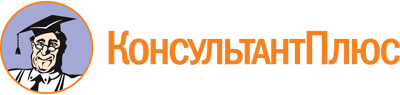 Закон Московской области от 17.10.2008 N 145/2008-ОЗ
(ред. от 24.07.2020)
"О порядке реализации субъектами малого и среднего предпринимательства преимущественного права на приобретение арендуемого недвижимого имущества, находящегося в государственной собственности Московской области или муниципальной собственности муниципальных образований Московской области"
(принят постановлением Мособлдумы от 09.10.2008 N 11/55-П)Документ предоставлен КонсультантПлюс

www.consultant.ru

Дата сохранения: 13.08.2020
 17 октября 2008 годаN 145/2008-ОЗСписок изменяющих документов(в ред. законов Московской областиот 27.12.2008 N 243/2008-ОЗ, от 09.10.2015 N 160/2015-ОЗ,от 24.07.2020 N 153/2020-ОЗ)